库尔勒新乐复混肥厂多元腐殖酸复混肥生产建设项目竣工环境保护验收监测报告中测环验（2020-1068）新疆中测测试有限责任公司2020年9月项目名称：库尔勒新乐复混肥厂多元腐殖酸复混肥生产项目建设单位：库尔勒新乐复混肥厂承担单位：新疆中测测试有限责任公司承担单位负责人：赵永建项目负责人：赵永建报 告 编 写：赵海凤 （证书编号：2019-JCJS-20874027)  报 告 审 核：聂  立 （证书编号：2019-JCJS-20874026) 报 告 审 定：赵永建 现 场 监 测 人 员：刘强  赖胜杰  新疆中测测试有限责任公司联系电话：0996-2237601邮    编：841000地址：新疆库尔勒民生路和合家园8-2-02号附件：1.《关于对库尔勒新乐复混肥厂多元腐殖酸复混肥生产项目的审批意见》，环审2006-124。2.营业执照3.建设项目竣工验收监测报告4.建设项目竣工环境保护“三同时”验收登记表5.其他资料目  录一、验收依据	41.1 建设项目环境保护相关法律、法规和规章制度	41.2 建设项目竣工环境保护验收技术规范	41.3 建设项目环境影响评价报告书(表)及其审批部门审批决定	4二、建设项目概况	52.1 地理位置及平面布置	52.2 建设项目概况	62.3 建设项目内容	72.4 原、辅材料描述	72.4 水源及水平衡	82.5 建设项目生产工艺	82.6 项目变动情况	8三、 污染源及治理措施	103.1 废水	103.2 废气	103.3 噪声	103.4 固废	10四、环境影响登记表的主要结论、要求与建议及其审批部门审批决定	114.1 环境影响登记表的主要结论与建议	114.2 审批部门意见	114.3 批复中提出的保护措施落实情况调查一览表	13五、验收监测标准	155.1 废气	155.2 噪声	15六、 验收监测内容	166.1 验收监测期间工程概况	166.2 验收监测点位图	166.3 废气监测点位及监测内容	176.4 噪声监测点位及内容	17七、验收监测质量保证及质量控制	187.1 验收监测分析方法与监测仪器	187.2 人员能力	187.3 气体监测分析过程中的质量保证和质量控制	187.4 噪声监测分析过程中的质量保证和质量控制	19八、验收监测结果及评价	208.1 废气监测结果及分析	208.2 噪声监测结果及分析	20九、验收监测结论	229.1 项目基本情况	229.2 项目环保措施落实情况	229.2.1 废水	229.2.2 废气	229.2.3 噪声	229.2.4 固废	239.3 污染物排放监测结果	239.4 验收结论	239.5 反馈要求与建议	23十、 建设项目竣工环境保护“三同时”验收登记表	24前	言库尔勒新乐复混肥厂位于塔什店镇南路水电一处旁，周围无居民点，厂房南侧是进出和库高速路上下车通道，距离15米，北侧为孔雀河塔什店段，西侧为凯西建材厂，东侧为水电一处管理办公楼，其余均为隔壁荒地。公司经营范围是：复混肥及零售。零售：微肥；有机肥及微生物肥料、水溶肥料的生产、销售，滴灌肥、颗粒钾肥的加工销售。该项目租赁新疆水利水电建设工程局物业管理一处孔管科原办公区（约6000m2）用于生产加工。本次验收范围为“库尔勒新乐复混肥厂多元腐殖酸复混肥生产项目”环境影响登记表及其批复规定的与建设项目有相关的各项环境保护设施，包括为防止污染和保护环境所建成或配备的工程、设备、装置和监测手段。该项目于2006年9月编制了本项目的环境影响登记表，2006年10月10日库尔勒市环境保护局以《关于对库尔勒新乐复混肥厂多元腐殖酸复混肥生产项目的审批意见》（环审2006-124号）对该项目进行了审批，2006年6月12日开工，2007年10月10日竣工。根据环境保护部第16号令《建设项目竣工环境保护验收管理办法》等文件的要求，受库尔勒新乐复混肥厂的委托，新疆中测测试有限责任公司于2020年10月对该项目中废水、废气、噪声、固体废物等污染源排污现状和各类环保治理设施的处理能力进行了现场勘查，并收集了相关技术资料，在此基础上，编制了该项目的验收监测方案。新疆中测测试有限责任公司于2020年9月18日至19日对该项目进行了环境保护验收监测。一、验收依据1.1 建设项目环境保护相关法律、法规和规章制度
1.《中华人民共和国环境保护法》(2014年4月24日修订，2015年1月1日起施行)；
2.《中华人民共和国环境影响评价法》(2018年12月29日修正、施行)；
3.《中华人民共和国水污染防治法》(2017年6月27日修正，2018年1月1日起施行)；
4.《中华人民共和国大气污染防治法》(2018年10月26日修正、施行)；
5.《中华人民共和国环境噪声污染防治法》(2018年12月29日修正、施行)；6.《中华人民共和国固体废物污染环境防治法》(2020年4月29日修正、施行)；
7.《中华人民共和国土壤污染防治法》(2019年1月1日施行)；
8.《建设项目环境保护管理条例》(2017年7月16日修订，2017年10月1日施行)；9.《建设项目竣工环境保护验收管理办法》(2010年部令第16号修改版)；
10.《固体废物鉴别标准 通则》(GB34330-2017)；
11.《国家危险废物名录》(2016年8月1日环境保护部令，部令第39号)；
12.《关于印发建设项目竣工环境保护验收现场检查及审查要点的通知》(环办[2015]113号)；
13.关于印发《建设项目环境保护事中事后监督管理办法(试行)》的通知(环发[2015]163号)。1.2 建设项目竣工环境保护验收技术规范
1.关于发布《建设项目竣工环境保护验收技术指南污染影响类》的公告(公告2018年第9号，生态环境部，2018年5月15日)。
2.《排污单位自行监测技术指南总则》(HJ819-2017)。
1.3 建设项目环境影响登记表及其审批部门审批决定
1.《库尔勒新乐复混肥厂多元腐殖酸复混肥生产项目》(国家环境保护总局，2006年9月)；2.《关于对库尔勒新乐复混肥厂多元腐殖酸复混肥生产项目的审批意见》，环审2006-124，2006年10月10日二、建设项目概况2.1 地理位置及平面布置   该项目位于塔什店镇南路水电一处旁，周围无居民点，厂房南侧是进出和库高速路上下车通道，距离15米，北侧为孔雀河塔什店段，西侧为凯西建材厂，东侧为水电一处管理办公楼，其余均为隔壁荒地。地理位置及平面布置详见图2-1。图2-1  建设项目地理位置及平面布局图2.2 建设项目概况表2-1 建设项目概况2.3 建设项目内容表2-2 主要生产设备一览表2.4 原、辅材料描述表2-3 主要原、辅材料一览表2.5 水源及水平衡本项目每年约产生生活废水480m3/年。2.6 建设项目生产工艺 原料工艺：      生产产品工艺：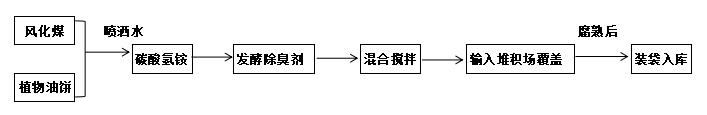 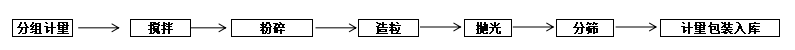 2.7 项目变动情况经现场勘察，本项目工艺、设备和环保设施，发生变动。详细如下：2.7.1 工艺变动2.7.1.1 原生产工艺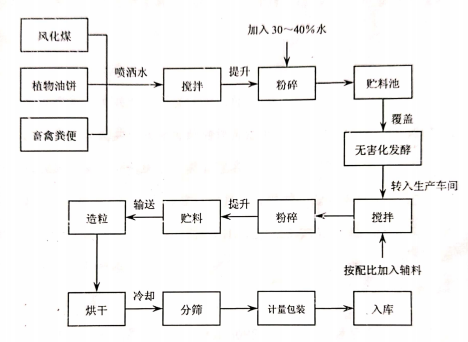 2.7.1.2 变动后生产工艺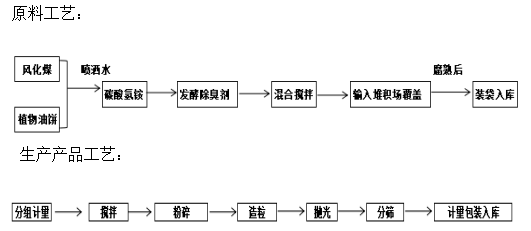 2.7.2 本项目技改，设备发生变动，详见表2-2 主要生产设备一览表。2.7.3 审批意见中的“烘干工序必须加装除尘设备，并保证除尘设备的正常运行，同时必须使用无烟煤，以减少对周围大气环境的影响”，实际除尘方式为旋风除尘器及沙克龙除尘器—水浴净化储罐收集废气，不外排。污染源及治理措施3.1 废水本项目无生产废水产生，生活废水经化粪池沉淀后，不外排，定期拉运处置。3.2 废气本项目废气来源于搅拌、粉碎、烘干和分筛工序。生产在密闭厂房内进行，原料及成品堆放场地搭建工棚，并定期洒水降尘；在搅拌及粉碎工序中易产生粉尘，定期采取喷水减尘的措施。烘干工序加装旋风除尘器及沙克龙除尘器—水浴净化储罐收集废气，不外排。本项目生产车间配置沙克龙、旋风除尘器各一台，设置6处收尘风口，配置轴流式风机两台，水浴除尘净化器储罐各一套。工作流程：收尘风口—风管—风机—旋风除尘器及沙克龙除尘器（粗颗粒物经旋风工作原理下沉至布袋收集）—水浴净化储罐（细小微颗粒通过储存罐中的水过滤）水净化罐内的净化水达到浑浊时由加压循环泵抽出来做生产时用水全部利用。工作原理：粗颗粒物经旋风工作原理下沉至布袋收集，将收集的粗物料（干粉）再作生产肥料产品原料利用，细小微颗粒通过水浴储存罐中的水过滤，净化水达到浑浊时由加压循环泵抽出来做生产时用水，在整个生产环节过程中整体环境效果良好，无二次影响环境的状况产生。3.3 噪声本项目噪声来源于设备运转产生的噪声，选用低噪声设备，产生机械噪声的设备应安装在密闭厂房内，采取有效减震、隔声、消音等降噪措施，确保营运过程中机械设备产生的噪声达到《工业企业厂界噪声标准》Ⅲ类标准，即昼间小于等于65dB(A),夜间小于等于55dB(A)。3.4 固废本项目固废为生活垃圾，生活垃圾存放厂区封闭式垃圾收集箱，定期交由环卫部门运往垃圾场处理。四、环境影响登记表的主要结论、要求与建议及其审批部门审批决定4.1 环境影响登记表的主要结论与建议（1）结论拟建项目不利影响主要是营运期产生的粉尘、设备噪声、生活污水和固体废弃物等问题，这些不利影响在采取一定措施后，可以减缓到最低限度。拟建设项目在落实各项目环境保护措施的前提下，从环境保护角度分析是可行的。建议1.加强环境监督管理，保证各项目环保措施的实施。施工中严格执行环保法规，保证符合各项环境质量标准。2.加强工人的个人劳动保护工作。3.运营中加强职工的安全环保知识教育，提高环保意识，绿化美化医院周围环境。建立必要的安全环保规章制度，杜绝人为因素造成环境污染事故发生。4.认真开展排污申报登记工作，随时接受环保部门不定期的监督检查。4.2 审批部门决定
《关于对库尔勒新乐复混肥厂多元腐殖酸复混肥生产项目的审批意见》
     一、我局同意库尔勒新乐复混肥厂多元腐植酸复混肥生产项目按《建设项目环境影响登记表》规定内容在拟定地点建设，该项目必须遵守库尔勒市的整体规划并严格实施报告表中提出的有关污染治理措施。
    二、在该项目的设计、建设和环境管理中要认真落实《登记表》提出的各项环保要求，确保各类污染物稳定达标排放，并着重做到以下几点:
    1.施工中噪声主要为机械噪声和施工作业噪声，施工期间必须达到《建筑施工场界噪声限值》(GB12523-90)的要求，以免对声环境产生大的影响。
2、营运期
    (1)选用低噪声设备，产生机械噪声的设备应安装在密闭厂房内，采取有效减震、隔声、消音等降噪措施，并在厂区布局时远离厂界，确保营运过程中机械设备产生的噪声达到《工业企业厂界噪声标准》Ⅲ类标准，即昼间小于等于65dB(A),夜间小于等于55dB(A)。
    (2)生产应在密闭厂房内进行，原料及成品堆放场地必须搭建工棚，并定期洒水降尘，避免粉尘飞扬，造成二次污染。在搅拌及粉碎工序中易产生粉尘，定期采取喷水减尘的措施。烘干工序必须加装除尘设备，并保证除尘设备的正常运行，同时必须使用无烟煤，以减少对周围大气环境的影响。落实围墙、绿化等防风降尘措施。(3)严格执行环保部门的有关规定，生活废水必须经化粪池沉淀后用于厂区绿化，不得采用渗坑或无组织方式外排废水。
    (4)产生的生活垃圾等固体废弃物等应及时清理，定期交由环卫部门运往垃圾场处理，不能随意堆放，污染周围环境。
    三、运营过程中应加强环境管理，提高职工的环境保护意识。切实落实各项污染防治措施，确保各类污染物达标排放，并随时接受环保部门的监督检查。
    四、严格执行建设项目环境保护“三同时”制度，工程竣工后试运行三个月内，必须按规定程序向环保部门申请建设项目竣工环境保护验收，合格后方可正式投入运营。4.3 批复中提出的保护措施落实情况调查一览表五、验收监测标准5.1 废气根据环保部门审批意见，本项目的废气为无组织工艺废气，执行《大气污染物综合排放标准》（GB16297-1996）无组织排放标准。表5-1 《大气污染物综合排放标准》5.2 噪声根据环保部门审批意见，本项目噪声执行《工业企业厂界环境噪声排放标准》（GB12348-2008）3类标准，即昼间为 65dB（A），夜间为 55dB（A）。表5-2 《工业企业厂界环境噪声排放标准》验收监测内容6.1 验收监测期间工程概况验收监测期间，项目的生产负荷必须达到设计能力的80%，方可进行现场验收监测，以保证废气、废水、固废、噪声监测的有效性。验收监测期间实际生产量远远达不到环评设计的要求，因此根据实际生产量估算验收监测期间工况，验收监测期间生产量见表6-1。表6-1  监测期间工况由表6-1可知该验收监测期间工况满足验收监测要求。6.2 验收监测点位图6.3废气监测点位及监测内容废气污染源主要监测因子及监测频次情况见表6-2。表6-2 废气监测内容6.4 噪声监测点位及内容根据项目区四周噪声排放环境，噪声监测点位及内容见表6-3。表6-3 厂界环境噪声监测内容七、验收监测质量保证及质量控制7.1验收监测分析方法与监测仪器表7-1 验收监测分析方法与监测仪器7.2 人员能力参加竣工验收监测采样和实验分析人员，均通过岗位考核并持证上岗；验收报告编制人员持有中国环境总站颁发的验收培训合格证。7.3 气体监测分析过程中的质量保证和质量控制1.监测前质控措施：①废气监测的质量保证按照国家环保局发布的有关环境监测技术规范要求进行全过程质量控制。气体采样严格按照《固定污染源排气中颗粒物测定与气态污染物采样方法》（GB/T16157-1996）执行。监测仪器经计量部门检验并在有效期内使用，监测人员持证上岗，监测数据经三级审核；②现场监测前，制定现场监测质控方案，并由质控室派专人进行现场质控；③大气采样器、噪声仪，具有现场测试数据打印功能。2.大气采样仪在进入现场前对采样仪流量计、仪器内置的温度、压力等参数进行校核。3.进入现场的气象因素测量仪器需满足测量要求，且在计量检定周期内。4.监测中质控措施：①有组织废气在测试时，保证其采样断面的测点数、采样量符合标准、规范要求，现场打印测试数据；②有组织废气在采样前对仪器连接做气密性检查，对在测试环境恶劣的条件下使用后的仪器，及时检查仪器传感器性能；③无组织废气在现场采样、测试时，按各监测项目质控要求，采集一定数量的现场空白样品；5.监测后质控措施：①监测后数据采取三级审核制，监测数据统一由质控室审核、出具；②监测数据未正式出具前，不以任何方式告知被监测方。7.4 噪声监测分析过程中的质量保证和质量控制1.监测过程严格按《工业企业厂界环境噪声排放标准》（GB12348-2008）中有关规定进行。2.调查工业企业平面布置，了解其主要噪声污染源，主要设备开机数量及运行情况、布局及分布等，调查室内声源、露天声源及工作运行时段；3.了解厂界四周噪声敏感点情况和主要噪声源的特性；4.监测时使用经计量部门检定、并在有效使用期内的声级计；5.声级计在测试前后用标准声源进行校准，测量前后仪器的灵敏度相差不大于 0.3dB，若大于 0.3dB 则测试数据无效；6.噪声统计分析仪使用时加防风罩，监测时气象条件无雪、无雨、风速小于 5m/s，现场采样和测试时该项目正常生产。7.监测人员持证上岗，测试仪器均按检定规程检定合格，并在有效期内，监测数据严格实行三级审核制度。八、验收监测结果及评价8.1 废气监测结果及分析本项目废水主要无组织废气监测结果见表8-1。表8-1 无组织废气监测结果由表8-1 无组织废气监测结果可知，大气污染物最大值0.262mg/m3，满足《大气污染物综合排放标准》（GB 16297-1996）中无组织颗粒物排放标准（1.0mg/m3）的限值要求；8.2 噪声监测结果及分析本次验收厂界环境噪声监测结果见表8-2。     表8-2 噪声检测结果由表8-4噪声监测结果可知：厂界噪声昼间最大值为48.2dB（A），夜间最大值为44.1dB（A）， 满足《工业企业厂界环境噪声排放标准》（GB12348-2008）3类（昼间65B（A），夜间55dB（A））标准要求。九、验收监测结论9.1 项目基本情况（1）该项目位于塔什店镇南路水电一处旁，周围无居民点，厂房南侧是进出和库高速路上下车通道，距离15米，北侧为孔雀河塔什店段，西侧为凯西建材厂，东侧为水电一处管理办公楼，其余均为隔壁荒地。项目单位租赁新疆水利水电建设工程局物业管理一处孔管科原办公区（约6000m2）用于生产加工。全年生产200天，建设项目总投资40万，环保投资3万。属于新建项目。（2）项目变动情况：经现场勘察，本项目无变动情况。9.2 项目环保措施落实情况9.2.1 废水本项目无生产废水产生，生活废水经化粪池沉淀后，不外排，定期拉运处置。9.2.2 废气本项目废气来源于搅拌、粉碎、烘干和分筛工序。生产在密闭厂房内进行，原料及成品堆放场地搭建工棚，并定期洒水降尘；在搅拌及粉碎工序中易产生粉尘，定期采取喷水减尘的措施。烘干工序加装旋风除尘器及沙克龙除尘器—水浴净化储罐设施收集废气，不外排。本项目生产车间配置沙克龙、旋风除尘器各一台，设置6处收尘风口，配置轴流式风机两台，水浴除尘净化器储罐各一套。工作流程：收尘风口—风管—风机—旋风除尘器及沙克龙除尘器（粗颗粒物经旋风工作原理下沉至布袋收集）—水浴净化储罐（细小微颗粒通过储存罐中的水过滤）水净化罐内的净化水达到浑浊时由加压循环泵抽出来做生产时用水全部利用。工作原理：粗颗粒物经旋风工作原理下沉至布袋收集，将收集的粗物料（干粉）再作生产肥料产品原料利用，细小微颗粒通过水浴储存罐中的水过滤，净化水达到浑浊时由加压循环泵抽出来做生产时用水，在整个生产环节过程中整体环境效果良好，无二次影响环境的状况产生。9.2.3 噪声本项目噪声来源于设备运转产生的噪声，选用低噪声设备，产生机械噪声的设备应安装在密闭厂房内，采取有效减震、隔声、消音等降噪措施，确保营运过程中机械设备产生的噪声达到《工业企业厂界噪声标准》Ⅲ类标准，即昼间小于等于65dB(A),夜间小于等于55dB(A)。9.2.4 固废本项目固废为生活垃圾，生活垃圾存放厂区封闭式垃圾收集箱，定期交由环卫部门运往垃圾场处理。9.3 污染物排放监测结果（1）本项目废气来源于搅拌、粉碎、烘干和分筛工序。生产在密闭厂房内进行，原料及成品堆放场地搭建工棚，并定期洒水降尘；在搅拌及粉碎工序中易产生粉尘，定期采取喷水减尘的措施。烘干工序加装旋风除尘器及沙克龙除尘器—水浴净化储罐设施收集废气，不外排。经监测：厂界四周无组织大气污染物最大值0.262mg/m3，满足《大气污染物综合排放标准》（GB 16297-1996）中无组织颗粒物排放标准（1.0mg/m3）的限值要求；（2）本项目噪声来源于设备运转产生的噪声，选用低噪声设备，产生机械噪声的设备应安装在密闭厂房内，采取有效减震、隔声、消音等降噪措施。经监测，厂界噪声昼间最大值为48.2dB（A），夜间最大值为44.1dB（A）， 满足《工业企业厂界环境噪声排放标准》（GB12348-2008）3类（昼间65B（A），夜间55dB（A））标准要求；（3）本项目固废为生活垃圾，生活垃圾存放厂区封闭式垃圾收集箱，定期交由环卫部门运往垃圾场处理。综上所述，验收监测期间，本项目各环境要素经监测能达到验收要求。9.4 验收结论库尔勒新乐复混肥厂基本落实了环评及批复的要求，环保设施运行正常，主要污染物达标排放，基本符合验收条件，同意通过验收。9.5 反馈要求与建议加强现场管理和厂区污染治理设施的运行和维护，确保各项污染物的长期稳定达标排放。十、 建设项目竣工环境保护“三同时”验收登记表填表单位（盖章）：                                 填表人（签字）：                                                                                                  项目经办人（签字）：注：1、排放增减量：（+）表示增加，（-）表示减少。2、(12)=(6)-(8)-(11)，（9）= (4)-(5)-(8)- (11) +（1）。3、计量单位：废水排放量——万吨/年；废气排放量——万标立方米/年；工业固体废物排放量——万吨/年；水污染物排放浓度——毫克/升；大气污染物排放浓度——毫克/立方米；水污染物排放量——吨/年；大气污染物排放量——吨/年建设项目名称库尔勒新乐复混肥厂多元腐殖酸复混肥生产项目库尔勒新乐复混肥厂多元腐殖酸复混肥生产项目库尔勒新乐复混肥厂多元腐殖酸复混肥生产项目库尔勒新乐复混肥厂多元腐殖酸复混肥生产项目库尔勒新乐复混肥厂多元腐殖酸复混肥生产项目建设单位名称库尔勒新乐复混肥厂库尔勒新乐复混肥厂库尔勒新乐复混肥厂库尔勒新乐复混肥厂库尔勒新乐复混肥厂建设地点塔什店镇南路水电一处旁塔什店镇南路水电一处旁塔什店镇南路水电一处旁塔什店镇南路水电一处旁塔什店镇南路水电一处旁建设项目性质新建     改建      改扩建新建     改建      改扩建新建     改建      改扩建新建     改建      改扩建新建     改建      改扩建主要产品名称C2624 复合肥料制造C2624 复合肥料制造C2624 复合肥料制造C2624 复合肥料制造C2624 复合肥料制造设计生产能力2万吨/年2万吨/年2万吨/年2万吨/年2万吨/年实际生产能力1000吨/年1000吨/年1000吨/年1000吨/年1000吨/年建设项目环评时间2006年10月10日开工建设日期2006年6月12日2006年6月12日2006年6月12日调试时间2006年12月1日验收现场监测时间2020.9.18-2020.9.192020.9.18-2020.9.192020.9.18-2020.9.19环境影响登记表审批部门库尔勒市环境保护局环境影响登记表编制单位国家环境保护总局国家环境保护总局国家环境保护总局环保设施设计单位/环保设施施工单位///投资总概算40万元环保投资总概算3万元比例7.5%实际总概算40万元环保投资3万元比例7.5%验收监测依据1.《建设项目环境保护管理条例》，国务院令第682号，2017年10月1日起施行；2.《建设项目竣工环境保护验收暂行办法》，国环规环评[2017]4号，2017年11月22日；3.《关于建设项目竣工环境保护验收实行公示的通知》，环办[2003]26号，2003年3月28日；4.《建设项目环境影响评价分类管理名录》，生态环境部令第1号，2018年4月28日。5.《建设项目竣工环境保护验收技术指南 污染影响类》，生态环境部令第9号，2018年5月16日。6..《库尔勒新乐复混肥厂多元腐殖酸复混肥生产项目》，国家环境保护总局，2006年9月；7.《关于对库尔勒新乐复混肥厂多元腐殖酸复混肥生产项目的审批意见》，环审2006-124，2006年10月10日；1.《建设项目环境保护管理条例》，国务院令第682号，2017年10月1日起施行；2.《建设项目竣工环境保护验收暂行办法》，国环规环评[2017]4号，2017年11月22日；3.《关于建设项目竣工环境保护验收实行公示的通知》，环办[2003]26号，2003年3月28日；4.《建设项目环境影响评价分类管理名录》，生态环境部令第1号，2018年4月28日。5.《建设项目竣工环境保护验收技术指南 污染影响类》，生态环境部令第9号，2018年5月16日。6..《库尔勒新乐复混肥厂多元腐殖酸复混肥生产项目》，国家环境保护总局，2006年9月；7.《关于对库尔勒新乐复混肥厂多元腐殖酸复混肥生产项目的审批意见》，环审2006-124，2006年10月10日；1.《建设项目环境保护管理条例》，国务院令第682号，2017年10月1日起施行；2.《建设项目竣工环境保护验收暂行办法》，国环规环评[2017]4号，2017年11月22日；3.《关于建设项目竣工环境保护验收实行公示的通知》，环办[2003]26号，2003年3月28日；4.《建设项目环境影响评价分类管理名录》，生态环境部令第1号，2018年4月28日。5.《建设项目竣工环境保护验收技术指南 污染影响类》，生态环境部令第9号，2018年5月16日。6..《库尔勒新乐复混肥厂多元腐殖酸复混肥生产项目》，国家环境保护总局，2006年9月；7.《关于对库尔勒新乐复混肥厂多元腐殖酸复混肥生产项目的审批意见》，环审2006-124，2006年10月10日；1.《建设项目环境保护管理条例》，国务院令第682号，2017年10月1日起施行；2.《建设项目竣工环境保护验收暂行办法》，国环规环评[2017]4号，2017年11月22日；3.《关于建设项目竣工环境保护验收实行公示的通知》，环办[2003]26号，2003年3月28日；4.《建设项目环境影响评价分类管理名录》，生态环境部令第1号，2018年4月28日。5.《建设项目竣工环境保护验收技术指南 污染影响类》，生态环境部令第9号，2018年5月16日。6..《库尔勒新乐复混肥厂多元腐殖酸复混肥生产项目》，国家环境保护总局，2006年9月；7.《关于对库尔勒新乐复混肥厂多元腐殖酸复混肥生产项目的审批意见》，环审2006-124，2006年10月10日；1.《建设项目环境保护管理条例》，国务院令第682号，2017年10月1日起施行；2.《建设项目竣工环境保护验收暂行办法》，国环规环评[2017]4号，2017年11月22日；3.《关于建设项目竣工环境保护验收实行公示的通知》，环办[2003]26号，2003年3月28日；4.《建设项目环境影响评价分类管理名录》，生态环境部令第1号，2018年4月28日。5.《建设项目竣工环境保护验收技术指南 污染影响类》，生态环境部令第9号，2018年5月16日。6..《库尔勒新乐复混肥厂多元腐殖酸复混肥生产项目》，国家环境保护总局，2006年9月；7.《关于对库尔勒新乐复混肥厂多元腐殖酸复混肥生产项目的审批意见》，环审2006-124，2006年10月10日；验收监测评价标  准、标号、级别、限值1.噪声《工业企业厂界环境噪声排放标准》（GB12348-2008）中3类标准2.废气《大气污染物综合排放标准》（GB16297-1996）颗粒物  总悬浮物粒的测定  重量法 GB 15432-19951.噪声《工业企业厂界环境噪声排放标准》（GB12348-2008）中3类标准2.废气《大气污染物综合排放标准》（GB16297-1996）颗粒物  总悬浮物粒的测定  重量法 GB 15432-19951.噪声《工业企业厂界环境噪声排放标准》（GB12348-2008）中3类标准2.废气《大气污染物综合排放标准》（GB16297-1996）颗粒物  总悬浮物粒的测定  重量法 GB 15432-19951.噪声《工业企业厂界环境噪声排放标准》（GB12348-2008）中3类标准2.废气《大气污染物综合排放标准》（GB16297-1996）颗粒物  总悬浮物粒的测定  重量法 GB 15432-19951.噪声《工业企业厂界环境噪声排放标准》（GB12348-2008）中3类标准2.废气《大气污染物综合排放标准》（GB16297-1996）颗粒物  总悬浮物粒的测定  重量法 GB 15432-1995序号设备名称登记表数量实际数量备注1PC-400型碾磨物料粉碎机1PC—400型碾磨物料粉碎机，1台 与登记表一致2LB800型集中链条粉碎机1/技改3PL-2800×400型双层圆盘造粒机1PL—2800X400型单层圆盘造粒机， 1台 与登记表一致3PL-2800×400型双层圆盘造粒机1PL—4000X450型单层圆盘造粒机， 1台技改3PL-2800×400型双层圆盘造粒机11800X600X1500型碾压造粒机，2台技改4TDY75-500皮带输送机3TDY75—500型皮带输送机，  7台技改4TDY75-500皮带输送机37000X350型螺旋输送机 ，1台技改5CFT-1000A配合物料立式搅拌机1CFT—1000A配合物料立式搅拌机，1台与登记表一致5CFT-1000A配合物料立式搅拌机13200X800X500型卧式单轴搅拌机 ，1台技改6FS-4000×800型冷却筛分机1FS—8000X1600型成品分级筛分机，1台技改6FS-4000×800型冷却筛分机1FS—3000X800分级筛 ，1台技改7HL-7000×400型斗式提升机14500×1900型旋风除尘器及1400×1300型水浴净化储罐，1套技改8GT-12000×1400型转鼓烘干机13500×1700型旋风除尘器及1400×1300型水浴净化储罐，1套技改9供热炉1//序号名称登记表用量实际用量备注1畜禽粪便15%/技改2植物油饼15%25%技改3碳酸氢铵/18%技改4风化煤70%50%技改5发酵除臭剂7%7%与登记表一致6尿素50%50%与登记表一致7磷铵30%30%与登记表一致8硫酸钾20%20%与登记表一致序号类别批复提出的环境保护措施实际建设过程采取的环境保护措施落实情况1废水严格执行环保部门的有关规定，生活废水必须经化粪池沉淀后用于厂区绿化，不得采用渗坑或无组织方式外排废水。经现场勘察：本项目无生产废水产生，生活废水经化粪池沉淀后，不外排定期拉运处置（协议附后）。已落实2废气生产应在密闭厂房内进行，原料及成品堆放场地必须搭建工棚，并定期洒水降尘，避免粉尘飞扬，造成二次污染。在搅拌及粉碎工序中易产生粉尘，定期采取喷水减尘的措施。烘干工序必须加装除尘设备，并保证除尘设备的正常运行，同时必须使用无烟煤，以减少对周围大气环境的影响。落实围墙、绿化等防风降尘措施。本项目废气来源于搅拌、粉碎、烘干和分筛工序。生产在密闭厂房内进行，原料及成品堆放场地搭建工棚，并定期洒水降尘；在搅拌及粉碎工序中易产生粉尘，定期采取喷水减尘的措施。烘干工序加装旋风除尘器及沙克龙除尘器—水浴净化储罐收集废气，不外排。已落实3噪声选用低噪声设备，产生机械噪声的设备应安装在密闭厂房内，采取有效减震、隔声、消音等降噪措施，并在厂区布局时远离厂界，确保营运过程中机械设备产生的噪声达到《工业企业厂界噪声标准》Ⅲ类标准，即昼间小于等于65dB(A),夜间小于等于55dB(A)。经监测及现场勘察：经监测及现场勘察：本项目噪声来源于设备运转产生的噪声，选用低噪声设备，产生机械噪声的设备应安装在密闭厂房内，采取有效减震、隔声、消音等降噪措施，确保营运过程中机械设备产生的噪声达到《工业企业厂界噪声标准》Ⅲ类标准，即昼间小于等于65dB(A),夜间小于等于55dB(A)。已落实4固废 产生的生活垃圾等固体废弃物等应及时清理，定期交由环卫部门运往垃圾场处理，不能随意堆放，污染周围环境。经现场勘察：本项目固废为生活垃圾，生活垃圾存放厂区封闭式垃圾收集箱，定期交由环卫部门运往垃圾场处理。已落实项目单位标准颗粒物mg/m31.0项目单位标准标准标准标准项目单位一类二类三类四类四类昼间dB(A)5560657070夜间dB(A)4550555555日期2020.9.182020.9.19设计日均生产量（吨）10吨10吨监测期间生产量（吨）8.338.23生产负荷（%）83.3%582.3%污染源设备监测点位监测因子监测频次监测点数（个）监测数量（个）厂界四周厂界上风向1个，下风向3个颗粒物3次/天，监测2天424污染源名称监测点位监测频次监测点位（个）监测数量（个）厂界环境噪声厂界四周昼夜各1次，监测2天416序号项目分析方法仪器名称、型号1颗粒物GB/T 15432-1995《环境空气总悬浮物的测定 重量法》崂应2030型中流量智能TSP采样器、崂应2050型空气/智能TSP综合采样器、HPD-150A恒温恒湿培养箱、ME55/02电子天平2噪声GB 12348-2008《工业企业厂界环境噪声排放标准》AWA5688多功能声级计3气象资料--TRM-GPS气象五参数、DMY3空盒气压表检测项目单位分析结果分析结果分析结果分析结果分析结果分析结果限值达标情况检测项目单位2020年09月18日2020年09月18日2020年09月18日2020年09月19日2020年09月19日2020年09月19日限值达标情况01上风向  经度86.285036，纬度41.82564001上风向  经度86.285036，纬度41.82564001上风向  经度86.285036，纬度41.82564001上风向  经度86.285036，纬度41.82564001上风向  经度86.285036，纬度41.82564001上风向  经度86.285036，纬度41.82564001上风向  经度86.285036，纬度41.82564001上风向  经度86.285036，纬度41.82564001上风向  经度86.285036，纬度41.82564001上风向  经度86.285036，纬度41.825640--10:0014:0017:0010:0014:0017:00--颗粒物mg/m30.2550.2530.2520.2520.2530.2571.0达标02下风向1#  经度86.284078，纬度41.82699602下风向1#  经度86.284078，纬度41.82699602下风向1#  经度86.284078，纬度41.82699602下风向1#  经度86.284078，纬度41.82699602下风向1#  经度86.284078，纬度41.82699602下风向1#  经度86.284078，纬度41.82699602下风向1#  经度86.284078，纬度41.82699602下风向1#  经度86.284078，纬度41.82699602下风向1#  经度86.284078，纬度41.82699602下风向1#  经度86.284078，纬度41.826996--10:1010:1014:1017:1010:1010:1014:1017:10--颗粒物mg/m30.2550.2550.2550.2530.2550.2581.0达标03下风向2# 经度86.282925，纬度41.826870 03下风向2# 经度86.282925，纬度41.826870 03下风向2# 经度86.282925，纬度41.826870 03下风向2# 经度86.282925，纬度41.826870 03下风向2# 经度86.282925，纬度41.826870 03下风向2# 经度86.282925，纬度41.826870 03下风向2# 经度86.282925，纬度41.826870 03下风向2# 经度86.282925，纬度41.826870 03下风向2# 经度86.282925，纬度41.826870 03下风向2# 经度86.282925，纬度41.826870 --10：2014：2017：2010：2014：2017：20--颗粒物mg/m30.2570.2580.2610.2530.2570.2601.0达标04下风向3#  经度86.283721，纬度41.82601704下风向3#  经度86.283721，纬度41.82601704下风向3#  经度86.283721，纬度41.82601704下风向3#  经度86.283721，纬度41.82601704下风向3#  经度86.283721，纬度41.82601704下风向3#  经度86.283721，纬度41.82601704下风向3#  经度86.283721，纬度41.82601704下风向3#  经度86.283721，纬度41.82601704下风向3#  经度86.283721，纬度41.82601704下风向3#  经度86.283721，纬度41.826017--10：3014：3017：3010：3014：3017：30--颗粒物mg/m30.2570.2600.2620.2550.2570.2601.0达标监测项目监测日期监测日期监测点位监测值监测值监测项目监测日期监测日期监测点位昼间夜间厂界环境噪声2020年09月18日2020年09月18日东48.243.7厂界环境噪声2020年09月18日2020年09月18日南47.644.1厂界环境噪声2020年09月18日2020年09月18日西47.743.6厂界环境噪声2020年09月18日2020年09月18日北48.243.3限值限值限值限值6050是否达标是否达标是否达标是否达标达标达标监测项目监测项目监测日期监测点位监测值监测值监测项目监测项目监测日期监测点位昼间夜间厂界环境噪声厂界环境噪声2020年09月19日东47.843.6厂界环境噪声厂界环境噪声2020年09月19日南48.143.5厂界环境噪声厂界环境噪声2020年09月19日西47.542.8厂界环境噪声厂界环境噪声2020年09月19日北47.942.1限值限值限值限值6050是否达标是否达标是否达标是否达标达标达标建设项目项目名称项目名称项目名称库尔勒新乐复混肥厂多元腐殖酸复混肥生产项目库尔勒新乐复混肥厂多元腐殖酸复混肥生产项目库尔勒新乐复混肥厂多元腐殖酸复混肥生产项目库尔勒新乐复混肥厂多元腐殖酸复混肥生产项目库尔勒新乐复混肥厂多元腐殖酸复混肥生产项目库尔勒新乐复混肥厂多元腐殖酸复混肥生产项目库尔勒新乐复混肥厂多元腐殖酸复混肥生产项目项目代码项目代码/建设地点建设地点该项目位于塔什店镇南路水电一处旁该项目位于塔什店镇南路水电一处旁该项目位于塔什店镇南路水电一处旁该项目位于塔什店镇南路水电一处旁该项目位于塔什店镇南路水电一处旁该项目位于塔什店镇南路水电一处旁建设项目行业类别（分类管理名录）行业类别（分类管理名录）行业类别（分类管理名录）C2624-复混肥料制造  C2624-复混肥料制造  C2624-复混肥料制造  C2624-复混肥料制造  C2624-复混肥料制造  C2624-复混肥料制造  C2624-复混肥料制造  建设性质建设性质☑新建  □ 改扩建  □技术改造☑新建  □ 改扩建  □技术改造☑新建  □ 改扩建  □技术改造项目厂区中心经度/纬度项目厂区中心经度/纬度项目厂区中心经度/纬度E：86°17′6″，N：41°49′32″E：86°17′6″，N：41°49′32″E：86°17′6″，N：41°49′32″建设项目设计生产能力设计生产能力设计生产能力///////实际生产能力实际生产能力/登记表单位登记表单位国家环境保护总局国家环境保护总局国家环境保护总局国家环境保护总局国家环境保护总局国家环境保护总局建设项目环评文件审批机关环评文件审批机关环评文件审批机关库尔勒市环境保护局库尔勒市环境保护局库尔勒市环境保护局库尔勒市环境保护局库尔勒市环境保护局库尔勒市环境保护局库尔勒市环境保护局审批文号审批文号环审2006-124文件类型文件类型登记表登记表登记表登记表登记表登记表建设项目开工日期开工日期开工日期2006年6月12日2006年6月12日2006年6月12日2006年6月12日2006年6月12日2006年6月12日2006年6月12日竣工日期竣工日期2007年10月10日排污许可证申领时间排污许可证申领时间//////建设项目环保设施设计单位环保设施设计单位环保设施设计单位///////环保设施施工单位环保设施施工单位/工程排污许可证编号工程排污许可证编号//////建设项目验收单位验收单位验收单位新疆中测测试测试有限责任公司新疆中测测试测试有限责任公司新疆中测测试测试有限责任公司新疆中测测试测试有限责任公司新疆中测测试测试有限责任公司新疆中测测试测试有限责任公司新疆中测测试测试有限责任公司环保设施监测单位环保设施监测单位/验收监测时工况验收监测时工况能达到80%能达到80%能达到80%能达到80%能达到80%能达到80%建设项目投资总概算（万元）投资总概算（万元）投资总概算（万元）40404040404040环保投资（万元）环保投资（万元）3所占比例（%）所占比例（%）7.5%7.5%7.5%7.5%7.5%7.5%建设项目实际总投资实际总投资实际总投资40404040404040实际环保投资（万元）实际环保投资（万元）3所占比例（%）所占比例（%）7.5%7.5%7.5%7.5%7.5%7.5%建设项目废水治理（万元）废水治理（万元）废水治理（万元）0.8废气治理（万元）1.5噪声（万元）噪声（万元）噪声（万元）0.6固体废物治理（万元）固体废物治理（万元）0.1绿化及生态（万元）绿化及生态（万元）//其他（万元）其他（万元）其他（万元）/建设项目新增废水处理设施能力新增废水处理设施能力新增废水处理设施能力///////新增废气处理设施能力新增废气处理设施能力/年平均工作时年平均工作时120d*8h120d*8h120d*8h120d*8h120d*8h120d*8h运营单位运营单位运营单位运营单位库尔勒新乐复混肥厂库尔勒新乐复混肥厂库尔勒新乐复混肥厂库尔勒新乐复混肥厂运营单位社会统一信用代码（或组织机构代码）运营单位社会统一信用代码（或组织机构代码）运营单位社会统一信用代码（或组织机构代码）运营单位社会统一信用代码（或组织机构代码）运营单位社会统一信用代码（或组织机构代码）9165 2801 7922 84688J验收时间验收时间2020年9月30日2020年9月30日2020年9月30日2020年9月30日2020年9月30日2020年9月30日污染物污染物原有排放量(1)本期工程实际排放浓度(2)本期工程允许排放浓度(3)本期工程产生量(4)本期工程产生量(4)本期工程自身削减量(5)本期工程自身削减量(5)本期工程实际排放量(6)本期工程核定排放总量(7)本期工程“以新带老”削减量(8)全厂实际排放总量(9)全厂核定排放总量(10)全厂核定排放总量(10)区域平衡替代削减量(11)区域平衡替代削减量(11)区域平衡替代削减量(11)排放增减量(12)排放增减量(12)废水废水//////////////////化学需氧量化学需氧量//////////////////氨氮氨氮//////////////////石油类石油类//////////////////废气废气//////////////////二氧化硫二氧化硫//////////////////烟尘烟尘//////////////////工业粉尘工业粉尘//////////////////氮氧化物氮氧化物//////////////////工业固体废物工业固体废物//////////////////与项目有关的其他特征污染物///////////////////与项目有关的其他特征污染物///////////////////与项目有关的其他特征污染物///////////////////